KİMYA DERSİ 9/ABCD SINIFI 1.DÖNEM 1.YAZILI  SORULARIBenimyazim.com 1- Aşağıdaki soruları Yanlış/Doğru alarak cevaplayınız ?    a) simyanın amacı, sonsuz zenginliğe ulaşmaktır.(       )                                  b)Yanan maddelerin yanmasına neden olan her şeye filojiston denir.(       )                                                   c)Simya   deney ve gözlem verilerine dayanmayan bir bilimdir. (       )                                           d)Metaller kendi aralarında da  bileşik yapabilir.(       )                                                 e)Elektron ortaklaşmasıyla  oluşan bağa fiziksel bağ denir. (       )         1- Aşağıdaki soruları Yanlış/Doğru alarak cevaplayınız ?    a) simyanın amacı, sonsuz zenginliğe ulaşmaktır.(       )                                  b)Yanan maddelerin yanmasına neden olan her şeye filojiston denir.(       )                                                   c)Simya   deney ve gözlem verilerine dayanmayan bir bilimdir. (       )                                           d)Metaller kendi aralarında da  bileşik yapabilir.(       )                                                 e)Elektron ortaklaşmasıyla  oluşan bağa fiziksel bağ denir. (       )         2- Aşağıdaki boşlukları doldurunuz?      a)Oksijenin keşfedilmesiyle ……………. devir sona ermiştir.    b)Müslüman simyacılar arasında en tanınmışı, Batıda Avisennes adıyla tanınan     ………………….dir.    c)Bir elementin kimliğini ……………      ……………..belirler    d)Y +2 iyonunun elektron sayısı 18  ise atom numarası ……………… dir.    e)K2 O Bileşiği  ……………………… bağlı bileşiktir.2- Aşağıdaki boşlukları doldurunuz?      a)Oksijenin keşfedilmesiyle ……………. devir sona ermiştir.    b)Müslüman simyacılar arasında en tanınmışı, Batıda Avisennes adıyla tanınan     ………………….dir.    c)Bir elementin kimliğini ……………      ……………..belirler    d)Y +2 iyonunun elektron sayısı 18  ise atom numarası ……………… dir.    e)K2 O Bileşiği  ……………………… bağlı bileşiktir.3-              NO2  ve      N2O5           Bileşiklerinde Azotun sabit miktarıyla birleşen Oksijenin (O) arasındaki katlı oran nedir?ÇÖZÜM:4- )ÇÖZÜM:5- X ve Y elementlerinin oluşturduğu iki bileşikten, I.bileşikte %20 X, II.bileşikte %50 Y vardır. I. bileşik XY4ise, II. bileşiğin formülü nedir?ÇÖZÜM:6- YO4 -3  iyonunda toplam  50 elektron vardır. Buna göre Y ’in  atom numarası kaçtır?  (8O)ÇÖZÜM:7.  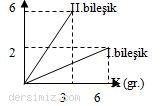        X ve Y elementlerinden oluşan iki farklı bileşikte,        X ve Y   kütleleri arasındaki değişim yukarıdaki              grafikte verilmiştir.        I.bileşiğin formülü X3Y ise, II.bileşiğin formülü               nedir?ÇÖZÜM:8.  AB2 bileşiğinin kütlece  i A olduğuna göre A2B3bileşiğinde aynı oran kaçtır?ÇÖZÜM:9- X2Y3  ve XYn  bileşiklerinde eşit kütlede Y ile birleşen X lerin katlı oranı 4 / 3 olduğuna göre n kaçtır?        ÇÖZÜM:10- 28gr Fe ve 16gr S ten,  Fe + S   →   FeS  denklemi  gereği 44 gr  FeS bileşiği elde ediliyor.  Buna göre 14 gram Fe ve yeteri kadar S ten kaç gram FeS bileşiği elde edilir?ÇÖZÜM: